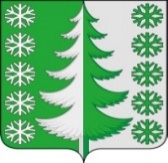 Ханты-Мансийский автономный округ - ЮграХанты-Мансийский муниципальный районмуниципальное образованиесельское поселение ВыкатнойАДМИНИСТРАЦИЯ СЕЛЬСКОГО ПОСЕЛЕНИЯПОСТАНОВЛЕНИЕот 22.11.2021                                                                                                      № 87 п. ВыкатнойОб утверждении перечня главных администраторов доходов бюджета сельского поселения Выкатной В соответствии с пунктом 3.2. статьи 160.1 Бюджетного кодекса Российской Федерации, постановлением Правительства Российской Федерации  от 16.09.2021 № 1569 «Об утверждении общих требований к закреплению за органами государственной власти (государственными органами) субъекта Российской Федерации, органами управления территориальными фондами обязательного медицинского страхования, органами местного самоуправления, органами местной администрации полномочий главного администратора доходов бюджета и к утверждению перечня главных администраторов доходов бюджета субъекта Российской Федерации, бюджета территориального фонда обязательного медицинского страхования, местного бюджета», Уставом сельского поселения Выкатной:1. Главным администратором доходов сельского поселения Выкатной является администрация сельского поселения Выкатной с кодом администратора 650.2. Закрепить перечень администрируемых доходов за администратором 650 согласно приложению к настоящему постановлению.3. Настоящее постановление вступает в силу после его официального опубликования (обнародования) и применяется к правоотношениям, возникающим при составлении и исполнении бюджета сельского поселения Выкатной, начиная с бюджетов на 2022 год и на плановый период 2023 и 2024 годов.Глава сельскогопоселения Выкатной                                                                        Н.Г. ЩепёткинПриложениек постановлению администрациисельского поселения Выкатнойот 22.11.2021 № 87ПЕРЕЧЕНЬглавных администраторов доходов бюджетасельского поселения Выкатнойкод бюджета870301101ОКТМО 71829435ОКТМО 71829435Код бюджетной классификации Российской ФедерацииКод бюджетной классификации Российской ФедерацииКод бюджетной классификации Российской Федерации Наименование  главных администратора доходов бюджета сельского поселения Выкатной Наименование  главных администратора доходов бюджета сельского поселения Выкатной администратора доходовдоходов бюджета сельского поселения Выкатной650650650Администрация сельского поселения ВыкатнойАдминистрация сельского поселения Выкатной6501 08 04020 01 0000 110Государственная пошлина за совершение нотариальных действий должностными лицами органов местного самоуправления, уполномоченными в соответствии с законодательными актами Российской Федерации на совершение нотариальных действийГосударственная пошлина за совершение нотариальных действий должностными лицами органов местного самоуправления, уполномоченными в соответствии с законодательными актами Российской Федерации на совершение нотариальных действий650 1 11 05025 10 0000 120Доходы, получаемые в виде арендной платы, а также средства от продажи права на заключение договоров аренды за земли, находящиеся в собственности сельских поселений (за исключением земельных участков муниципальных, бюджетных и автономных учреждений)Доходы, получаемые в виде арендной платы, а также средства от продажи права на заключение договоров аренды за земли, находящиеся в собственности сельских поселений (за исключением земельных участков муниципальных, бюджетных и автономных учреждений)650 1 11 05027 10 0000 120Доходы, получаемые в виде арендной платы за земельные участки, расположенные в полосе отвода автомобильных дорог общего пользования местного значения, находящихся в собственности сельских поселенийДоходы, получаемые в виде арендной платы за земельные участки, расположенные в полосе отвода автомобильных дорог общего пользования местного значения, находящихся в собственности сельских поселений650 1 11 05035 10 0000 120Доходы от сдачи в аренду имущества, находящегося в оперативном управлении  органов управления сельских поселений и созданных ими учреждений (за исключением имущества муниципальных, бюджетных и  автономных учреждений)Доходы от сдачи в аренду имущества, находящегося в оперативном управлении  органов управления сельских поселений и созданных ими учреждений (за исключением имущества муниципальных, бюджетных и  автономных учреждений)650 1 11 05075 10 0000 120Доходы от сдачи в аренду имущества, составляющего казну сельских поселений (за исключением земельных участков)Доходы от сдачи в аренду имущества, составляющего казну сельских поселений (за исключением земельных участков)650 1 11 09035 10 0000 120Доходы от эксплуатации и использования имущества автомобильных дорог, находящихся в   собственности сельских поселенийДоходы от эксплуатации и использования имущества автомобильных дорог, находящихся в   собственности сельских поселений650 1 11 09045 10 0000 120Прочие поступления от использования имущества, находящегося в собственности сельских поселений (за исключением имущества муниципальных, бюджетных и автономных учреждений, а также имущества муниципальных унитарных предприятий, в том числе казенных)Прочие поступления от использования имущества, находящегося в собственности сельских поселений (за исключением имущества муниципальных, бюджетных и автономных учреждений, а также имущества муниципальных унитарных предприятий, в том числе казенных)6501 13 01995 10 0000 130Прочие доходы  от оказания платных услуг (работ) получателями средств бюджетов сельских поселений Прочие доходы  от оказания платных услуг (работ) получателями средств бюджетов сельских поселений 6501 13 02065 10 0000 130Доходы, поступающие в порядке возмещения расходов, понесенных в связи с эксплуатацией имущества сельских поселенийДоходы, поступающие в порядке возмещения расходов, понесенных в связи с эксплуатацией имущества сельских поселений6501 13 02995 10 0000 130Прочие доходы от компенсации затрат бюджетов сельских поселенийПрочие доходы от компенсации затрат бюджетов сельских поселений650 1 14 01050 10 0000 410Доходы от продажи квартир, находящихся в собственности сельских поселенийДоходы от продажи квартир, находящихся в собственности сельских поселений6501 14 02052 10 0000 410Доходы от реализации имущества, находящегося в оперативном управлении учреждений, находящихся в ведении органов управления сельских поселений (за исключением имущества муниципальных бюджетных и автономных учреждений), в части реализации основных средств по указанному имуществуДоходы от реализации имущества, находящегося в оперативном управлении учреждений, находящихся в ведении органов управления сельских поселений (за исключением имущества муниципальных бюджетных и автономных учреждений), в части реализации основных средств по указанному имуществу6501 14 02053 10 0000 410Доходы от реализации иного имущества, находящегося в собственности сельских поселений (за исключением имущества муниципальных бюджетных и автономных учреждений, а также имущества муниципальных унитарных предприятий, в том числе казенных), в части реализации основных средств по указанному имуществуДоходы от реализации иного имущества, находящегося в собственности сельских поселений (за исключением имущества муниципальных бюджетных и автономных учреждений, а также имущества муниципальных унитарных предприятий, в том числе казенных), в части реализации основных средств по указанному имуществу6501 14 02052 10 0000 440Доходы от реализации имущества, находящегося в оперативном управлении учреждений, находящихся в ведении органов управления сельских поселений (за исключением имущества муниципальных бюджетных и автономных учреждений), в части реализации материальных запасов по указанному имуществуДоходы от реализации имущества, находящегося в оперативном управлении учреждений, находящихся в ведении органов управления сельских поселений (за исключением имущества муниципальных бюджетных и автономных учреждений), в части реализации материальных запасов по указанному имуществу6501 14 02053 10 0000 440Доходы от реализации иного имущества, находящегося в собственности сельских поселений (за исключением имущества муниципальных бюджетных и автономных учреждений, а также имущества муниципальных унитарных предприятий, в том числе казенных), в части реализации материальных запасов по указанному имуществуДоходы от реализации иного имущества, находящегося в собственности сельских поселений (за исключением имущества муниципальных бюджетных и автономных учреждений, а также имущества муниципальных унитарных предприятий, в том числе казенных), в части реализации материальных запасов по указанному имуществу6501 14 03050 10 0000 410Средства от распоряжения и реализации выморочного и иного имущества, обращенного в доходы сельских поселений (в части реализации основных средств по указанному имуществу)Средства от распоряжения и реализации выморочного и иного имущества, обращенного в доходы сельских поселений (в части реализации основных средств по указанному имуществу)6501 14 03050 10 0000 440Средства от распоряжения и реализации выморочного и иного имущества, обращенного в доходы сельских поселений (в части реализации материальных запасов по указанному имуществу)Средства от распоряжения и реализации выморочного и иного имущества, обращенного в доходы сельских поселений (в части реализации материальных запасов по указанному имуществу)650 1 14 04050 10 0000 420 Доходы  от продажи нематериальных активов, находящихся в собственности сельских поселений Доходы  от продажи нематериальных активов, находящихся в собственности сельских поселений6501 14 06025 10 0000 430Доходы от продажи земельных участков, находящихся в собственности сельских поселений (за исключением земельных участков муниципальных бюджетных и автономных учреждений)Доходы от продажи земельных участков, находящихся в собственности сельских поселений (за исключением земельных участков муниципальных бюджетных и автономных учреждений)6501 16 07010 10 0000 140Штрафы, неустойки, пени, уплаченные в случае просрочки исполнения поставщиком (подрядчиком, исполнителем) обязательств, предусмотренных муниципальным контрактом, заключенным муниципальным органом, казенным учреждением сельского поселенияШтрафы, неустойки, пени, уплаченные в случае просрочки исполнения поставщиком (подрядчиком, исполнителем) обязательств, предусмотренных муниципальным контрактом, заключенным муниципальным органом, казенным учреждением сельского поселения6501 16 07090 10 0000 140Иные штрафы, неустойки, пени, уплаченные в соответствии с законом или договором в случае неисполнения или ненадлежащего исполнения обязательств перед муниципальным органом, (муниципальным казенным учреждением) сельского поселенияИные штрафы, неустойки, пени, уплаченные в соответствии с законом или договором в случае неисполнения или ненадлежащего исполнения обязательств перед муниципальным органом, (муниципальным казенным учреждением) сельского поселения6501 16 10061 10 0000 140Платежи в целях возмещения убытков, причиненных уклонением от заключения с муниципальным органом сельского поселения (муниципальным казенным учреждением) муниципального контракта, а также иные денежные средства, подлежащие зачислению в бюджет сельского поселения за нарушение законодательства Российской Федерации о контрактной системе в сфере закупок товаров, работ, услуг для обеспечения государственных и муниципальных нужд (за исключением муниципального контракта, финансируемого за счет средств муниципального дорожного фонда)Платежи в целях возмещения убытков, причиненных уклонением от заключения с муниципальным органом сельского поселения (муниципальным казенным учреждением) муниципального контракта, а также иные денежные средства, подлежащие зачислению в бюджет сельского поселения за нарушение законодательства Российской Федерации о контрактной системе в сфере закупок товаров, работ, услуг для обеспечения государственных и муниципальных нужд (за исключением муниципального контракта, финансируемого за счет средств муниципального дорожного фонда)6501 16 10081 10 0000 140Платежи в целях возмещения ущерба при расторжении муниципального контракта, заключенного с муниципальным органом сельского поселения (муниципальным казенным учреждением), в связи с односторонним отказом исполнителя (подрядчика) от его исполнения (за исключением муниципального контракта, финансируемого за счет средств муниципального дорожного фонда)Платежи в целях возмещения ущерба при расторжении муниципального контракта, заключенного с муниципальным органом сельского поселения (муниципальным казенным учреждением), в связи с односторонним отказом исполнителя (подрядчика) от его исполнения (за исключением муниципального контракта, финансируемого за счет средств муниципального дорожного фонда)650 1 17 01050 10 0000 180Невыясненные поступления, зачисляемые в бюджеты сельских поселенийНевыясненные поступления, зачисляемые в бюджеты сельских поселений650 1 17 05050 10 0000 180Прочие неналоговые доходы бюджетов сельских поселенийПрочие неналоговые доходы бюджетов сельских поселений6501 17 14030 10 0000 150Средства самообложения граждан, зачисляемые в бюджеты сельских поселенийСредства самообложения граждан, зачисляемые в бюджеты сельских поселений6502 02 15001 10 0000 150Дотации бюджетам сельских поселений на выравнивание бюджетной обеспеченности из бюджета субъекта Российской ФедерацииДотации бюджетам сельских поселений на выравнивание бюджетной обеспеченности из бюджета субъекта Российской Федерации6502 02 15002 10 0000 150Дотации бюджетам сельских поселений на поддержку мер по обеспечению сбалансированности бюджетовДотации бюджетам сельских поселений на поддержку мер по обеспечению сбалансированности бюджетов6502 02 16001 10 0000 150Дотации бюджетам сельских поселений на выравнивание бюджетной обеспеченности из бюджетов муниципальных районовДотации бюджетам сельских поселений на выравнивание бюджетной обеспеченности из бюджетов муниципальных районов6502 02 19999 10 0000 150Прочие дотации бюджетам сельских поселенийПрочие дотации бюджетам сельских поселений6502 02 30024 10 0000 150Субвенции бюджетам сельских поселений на выполнение передаваемых полномочий субъектов Российской ФедерацииСубвенции бюджетам сельских поселений на выполнение передаваемых полномочий субъектов Российской Федерации6502 02 35930 10 0000 150Субвенции бюджетам сельских поселений на  государственную регистрацию актов гражданского состоянияСубвенции бюджетам сельских поселений на  государственную регистрацию актов гражданского состояния6502 02 35118 10 0000 150Субвенции бюджетам сельских поселений на осуществление первичного воинского учета на территориях, где отсутствуют военные комиссариатыСубвенции бюджетам сельских поселений на осуществление первичного воинского учета на территориях, где отсутствуют военные комиссариаты6502 02 45160 10 0000 150Межбюджетные трансферты, передаваемые бюджетам сельских поселений  для  компенсации дополнительных расходов, возникших в результате решений, принятых органами  власти другого уровняМежбюджетные трансферты, передаваемые бюджетам сельских поселений  для  компенсации дополнительных расходов, возникших в результате решений, принятых органами  власти другого уровня6502 02 40014 10 0000 150Межбюджетные трансферты, передаваемые бюджетам сельских поселений  из бюджетов муниципальных районов на осуществление части полномочий по решению вопросов местного значения в соответствии с заключенными соглашениями Межбюджетные трансферты, передаваемые бюджетам сельских поселений  из бюджетов муниципальных районов на осуществление части полномочий по решению вопросов местного значения в соответствии с заключенными соглашениями 6502 02 49999 10 0000 150Прочие межбюджетные трансферты передаваемые бюджетам сельских поселенийПрочие межбюджетные трансферты передаваемые бюджетам сельских поселений650 2 02 90024 10 0000 150Прочие безвозмездные поступления в  бюджеты сельских поселений от бюджетов субъектов Российской ФедерацииПрочие безвозмездные поступления в  бюджеты сельских поселений от бюджетов субъектов Российской Федерации650 2 02 90054 10 0000 150Прочие безвозмездные поступления в бюджеты сельских поселений от бюджетов муниципальных районовПрочие безвозмездные поступления в бюджеты сельских поселений от бюджетов муниципальных районов6502 04 05099 10 0000 180Прочие безвозмездные поступления от негосударственных организаций в бюджеты сельских поселенийПрочие безвозмездные поступления от негосударственных организаций в бюджеты сельских поселений6502 07 05010 10 0000 150Безвозмездные поступления от физических и юридических лиц на финансовое обеспечение дорожной деятельности, в том числе добровольных пожертвований, в отношении автомобильных дорог общего пользования местного значения сельских поселенийБезвозмездные поступления от физических и юридических лиц на финансовое обеспечение дорожной деятельности, в том числе добровольных пожертвований, в отношении автомобильных дорог общего пользования местного значения сельских поселений6502 07 05020 10 0000 150Поступления от денежных пожертвований, предоставляемых физическими лицами получателям средств бюджетов сельских поселенийПоступления от денежных пожертвований, предоставляемых физическими лицами получателям средств бюджетов сельских поселений650 2 07 05030 10 0000 150Прочие безвозмездные поступления в бюджеты сельских поселенийПрочие безвозмездные поступления в бюджеты сельских поселений650 2 08 05000 10 0000 150Перечисления из бюджетов сельских поселений (в бюджеты поселений) для осуществления возврата (зачета) излишне уплаченных или излишне взысканных сумм налогов, сборов и иных платежей, а также сумм процентов за несвоевременное осуществление такого возврата и процентов, начисленных на излишне взысканные суммы  Перечисления из бюджетов сельских поселений (в бюджеты поселений) для осуществления возврата (зачета) излишне уплаченных или излишне взысканных сумм налогов, сборов и иных платежей, а также сумм процентов за несвоевременное осуществление такого возврата и процентов, начисленных на излишне взысканные суммы  650 2 19 60010 10 0000 150Возврат прочих остатков субсидий, субвенций и иных межбюджетных трансфертов, имеющих целевое назначение, прошлых лет из бюджетов сельских поселенийВозврат прочих остатков субсидий, субвенций и иных межбюджетных трансфертов, имеющих целевое назначение, прошлых лет из бюджетов сельских поселенийФедеральные администраторы поступленийФедеральные администраторы поступлений100100100Управление федерального казначейства по Ханты-Мансийскому автономному округу-ЮгреУправление федерального казначейства по Ханты-Мансийскому автономному округу-Югре1001 03 02231 01 0000 110Доходы от уплаты акцизов на дизельное топливо, подлежащие распределению между бюджетами субъектов Российской Федерации и местными бюджетами с учетом установленных дифференцированных нормативов отчислений в местные бюджеты (по нормативам, установленным Федеральным законом о федеральном бюджете в целях формирования дорожных фондов субъектов Российской Федерации)Доходы от уплаты акцизов на дизельное топливо, подлежащие распределению между бюджетами субъектов Российской Федерации и местными бюджетами с учетом установленных дифференцированных нормативов отчислений в местные бюджеты (по нормативам, установленным Федеральным законом о федеральном бюджете в целях формирования дорожных фондов субъектов Российской Федерации)1001 03 02241 01 0000 110Доходы от уплаты акцизов на моторные масла для дизельных и (или) карбюраторных (инжекторных) двигателей, подлежащие распределению между бюджетами субъектов Российской Федерации и местными бюджетами с учетом установленных дифференцированных нормативов отчислений в местные бюджеты (по нормативам, установленным Федеральным законом о федеральном бюджете в целях формирования дорожных фондов субъектов Российской Федерации)Доходы от уплаты акцизов на моторные масла для дизельных и (или) карбюраторных (инжекторных) двигателей, подлежащие распределению между бюджетами субъектов Российской Федерации и местными бюджетами с учетом установленных дифференцированных нормативов отчислений в местные бюджеты (по нормативам, установленным Федеральным законом о федеральном бюджете в целях формирования дорожных фондов субъектов Российской Федерации)1001 03 02251 01 0000 110Доходы от уплаты акцизов на автомобильный бензин, подлежащие распределению между бюджетами субъектов Российской Федерации и местными бюджетами с учетом установленных дифференцированных нормативов отчислений в местные бюджеты (по нормативам, установленным Федеральным законом о федеральном бюджете в целях формирования дорожных фондов субъектов Российской Федерации)Доходы от уплаты акцизов на автомобильный бензин, подлежащие распределению между бюджетами субъектов Российской Федерации и местными бюджетами с учетом установленных дифференцированных нормативов отчислений в местные бюджеты (по нормативам, установленным Федеральным законом о федеральном бюджете в целях формирования дорожных фондов субъектов Российской Федерации)1001 03 02261 01 0000 110Доходы от уплаты акцизов на прямогонный бензин, подлежащие распределению между бюджетами субъектов Российской Федерации и местными бюджетами с учетом установленных дифференцированных нормативов отчислений в местные бюджеты (по нормативам, установленным Федеральным законом о федеральном бюджете в целях формирования дорожных фондов субъектов Российской Федерации)Доходы от уплаты акцизов на прямогонный бензин, подлежащие распределению между бюджетами субъектов Российской Федерации и местными бюджетами с учетом установленных дифференцированных нормативов отчислений в местные бюджеты (по нормативам, установленным Федеральным законом о федеральном бюджете в целях формирования дорожных фондов субъектов Российской Федерации)182182182Межрайонная инспекция Федеральной налоговой службы России № 1 по Ханты-Мансийскому автономному округу-ЮгреМежрайонная инспекция Федеральной налоговой службы России № 1 по Ханты-Мансийскому автономному округу-Югре1821 01 02010 01 0000 110Налог на доходы физических лиц с доходов, источником которых является налоговый агент, за исключением доходов, в отношении которых исчисление и уплата налога осуществляются в соответствии со статьями 227, 227.1 и 228 Налогового кодекса Российской ФедерацииНалог на доходы физических лиц с доходов, источником которых является налоговый агент, за исключением доходов, в отношении которых исчисление и уплата налога осуществляются в соответствии со статьями 227, 227.1 и 228 Налогового кодекса Российской Федерации1821 01 02020 01 0000 110Налог на доходы физических лиц с доходов, полученных от осуществления деятельности физическими лицами, зарегистрированными в качестве индивидуальных предпринимателей, нотариусов, занимающихся частной практикой, адвокатов, учредивших адвокатские кабинеты, и других лиц, занимающихся частной практикой в соответствии со статьей 227 Налогового кодекса Российской ФедерацииНалог на доходы физических лиц с доходов, полученных от осуществления деятельности физическими лицами, зарегистрированными в качестве индивидуальных предпринимателей, нотариусов, занимающихся частной практикой, адвокатов, учредивших адвокатские кабинеты, и других лиц, занимающихся частной практикой в соответствии со статьей 227 Налогового кодекса Российской Федерации1821 01 02030 01 0000 110Налог на доходы физических лиц с доходов, полученных физическими лицами в соответствии со статьей 228 Налогового кодекса Российской ФедерацииНалог на доходы физических лиц с доходов, полученных физическими лицами в соответствии со статьей 228 Налогового кодекса Российской Федерации1821 05 03010 01 0000 110Единый сельскохозяйственный налогЕдиный сельскохозяйственный налог1821 05 03020 01 0000 110Единый сельскохозяйственный налог (за налоговые периоды, истекшие до 1 января 2011 года)Единый сельскохозяйственный налог (за налоговые периоды, истекшие до 1 января 2011 года)1821 06 01030 10 0000 110Налог на имущество физических лиц, взимаемый по ставкам, применяемым к объектам налогообложения, расположенным в границах сельских поселенийНалог на имущество физических лиц, взимаемый по ставкам, применяемым к объектам налогообложения, расположенным в границах сельских поселений1821 0 604011 02 0000 110Транспортный налог с организаций  Транспортный налог с организаций  1821 06 04012 02 0000 110Транспортный налог с физических лиц Транспортный налог с физических лиц 1821 06 06033 10 0000 110Земельный налог с организаций, обладающих земельным участком, расположенным в границах сельских поселений Земельный налог с организаций, обладающих земельным участком, расположенным в границах сельских поселений 1821 06 06043 10 0000 110Земельный налог с физических лиц, обладающих земельным участком, расположенным в границах сельских поселений Земельный налог с физических лиц, обладающих земельным участком, расположенным в границах сельских поселений 1821 09 04053 10 0000 110Земельный налог (по обязательствам, возникшим до 1 января 2006
года), мобилизуемый на территориях сельских поселенийЗемельный налог (по обязательствам, возникшим до 1 января 2006
года), мобилизуемый на территориях сельских поселений